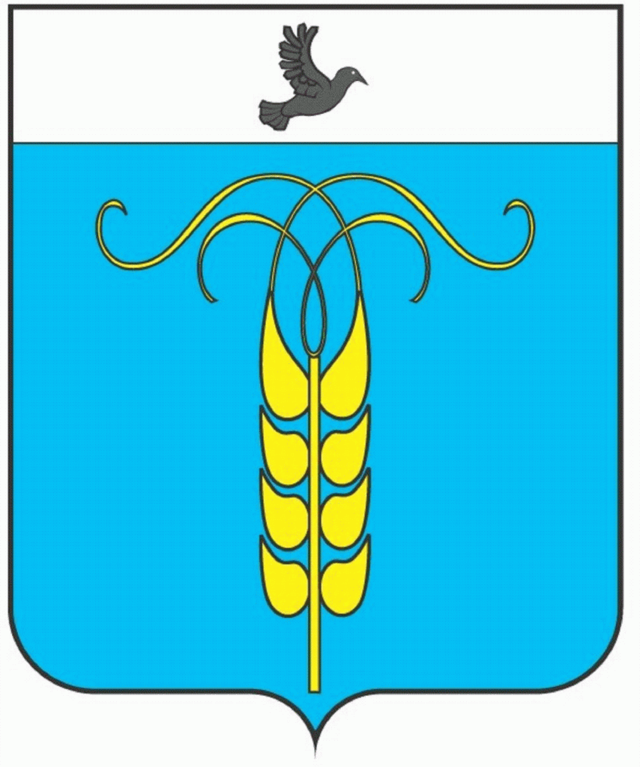 РЕШЕНИЕСОВЕТА ГРАЧЕВСКОГО МУНИЦИПАЛЬНОГО РАЙОНАСТАВРОПОЛЬСКОГО КРАЯО включении имущества в муниципальную казну Грачёвского муниципального района Ставропольского краяВ соответствии с абзацем вторым пункта 3 статьи 215 Гражданского кодекса Российской Федерации, абзацем шестым пункта 3.2 и пунктом 3.3 Положения о муниципальной казне Грачевского муниципального района Ставропольского края, утверждённого решением Совета Грачевского муниципального района Ставропольского края от 19.04.2016 № 208-III, распоряжением отдела имущественных и земельных отношений администрации Грачёвского муниципального района Ставропольского края от 10.08.2018 № 38 «О прекращении права хозяйственного ведения муниципального унитарного предприятия "Коммунальное хозяйство" Грачевского муниципального района Ставропольского края на имущество собственности Грачёвского муниципального района Ставропольского края» и на основании акта о приёме-передаче объектов нефинансовых активов от 10.08.2018 № 1 Совет Грачевского муниципального района Ставропольского краяРЕШИЛ:1. Включить в муниципальную казну Грачёвского муниципального района Ставропольского края имущество собственности Грачёвского муниципального района Ставропольского края согласно прилагаемому перечню.2. Администрации Грачевского муниципального района Ставропольского края внести предложения по дальнейшему использованию имущества, указанного в пункте 1 настоящего решения.3. Настоящее решение вступает в силу со дня его подписания и распространяется на правоотношения, возникшие с 10 августа 2018 года.Председатель СоветаГрачевского муниципальногорайона Ставропольского края					       Ф. В. КолотийПриложениек решению Совета Грачевского муниципального района Ставропольского краяот "29"августа  2018 года № 64ПЕРЕЧЕНЬимущества собственности Грачевского муниципального района Ставропольского края,включаемого в муниципальную казну Грачевского муниципального района Ставропольского краяНачальник отдела имущественных и земельных отношений администрацииГрачёвского муниципального района Ставропольского края								  М. В. Лютова29 августа 2018 годас. Грачёвка                               № 64 Наименование недвижимого имуществаАдрес (местоположение) недвижимого имуществаКадастровый номер муниципального недвижимого имуществаПлощадь, протяжённость и (или) иные параметры, характеризующие физические свойства недвижимого имуществаСведения о балансовой стоимости недвижимого имущества, руб.Сведения о начисленной амортизации (износе), руб.Сведения о кадастровой стоимости недвижимого имущества, руб.БаняСтавропольский край, Грачёвский район, с. Спицевка, ул. Горького, д. 426:07:060734:114175,0 кв. м.8 505,008 505,002 136 637,29Земельный участокСтавропольский край, Грачёвский район, с. Спицевка, ул. Горького, д. 426:07:060734:611126 кв. м.––440 367,34